 COMUNE DI CASTELLO DI GODEGOAREA ECONOMICO-FINANZIARIAUfficio Tributi Tel. 0423-761146-47 Orario ufficio: dal Lunedì al Venerdì 9.00-13.00 Fax. 0423-761139 Martedì 16.00-18.30 e-mail tributi@comune.castellodigodego.tv.itINFORMATIVA IMU-TASI 2016ATTENZIONE: NEL 2016 NON SI PAGA PIU’ LA TASI SULLE ABITAZIONI PRINCIPALI E PERTINENZE (ESCLUSE QUELLE DI LUSSO CAT. A1/A8/A9).Aliquote IMU e TASI per l’anno 2016 Per entrambi i tributi le scadenze sono le seguenti: acconto entro il 16 giugno 2016 e saldo entro il 16 dicembre 2016.IMU:E’ dovuta dal proprietario, dall’usufruttuario, dal titolare del diritto d’uso, abitazione o superficie, etc(titolari di diritti reali).Non è dovuta sulle abitazioni principali e relative pertinenze (escluse quelle di lusso cat. A1-A8-A9) *** detrazione Euro 200,00 a favore dei soggetti passivi persone fisiche che unitamente al proprio nucleo familiare risiedano anagraficamente e dimorino abitualmente nell’unità immobiliare adibita ad abitazione principale categorie catastali A1, A8 e A9 e relative pertinenze.TASI:E’ dovuta da chiunque possieda (a titolo di proprietà, usufrutto, uso, abitazione, superficie) o detenga a qualsiasi titolo (locazione, comodato, affitto), fabbricati ed aree edificabili, ad esclusione dei terreni agricoli e dell’abitazione principale (escluse quelle classificate nelle categorie A1-A8-A9). La base imponibile è quella dell’IMU.Si può ottenere il modello di versamento IMU e TASI senza spese attraverso:servizio on line “calcolo IUC 2016 “ presente sull’home page del sito comunale;invio richiesta all’indirizzo e-mail tributi@comune.castellodigodego.tv.it;        sportello dell’Ufficio Tributi (tel. 0423/761146 fax 0423/761136 orari: lun-ven. 08.30-13.00 e martedì 14.30-16.30). OGGETTO DI IMPOSTAALIQUOTE  Aliquota ordinaria9,4 ‰Abitazioni principali categoria catastale A1, A8 e A9 e relative pertinenze ***3,5 ‰Unità immobiliari e relative pertinenze concesse in uso gratuito dal soggetto passivo dell’imposta a parenti in linea retta entro il primo grado che le utilizzano come abitazione principale.                   8,6‰Aliquota per terreni agricoli        9,2 ‰OGGETTO DI IMPOSTAALIQUOTE Solo per abitazioni principali di lusso categoria catastale A1, A8 e A9 e relative pertinenze2,5 ‰Tutti gli altri immobili 0 ‰“Beni merce” : fabbricati costruiti edestinati dall'impresa costruttricealla venditaterreni agricoli  posseduti e condotti dai coltivatori diretti e dagli imprenditori agricoli professionali di cui all’articolo 1 del decreto legislativo 29 marzo 2004, n. 99, iscritti nella previdenza agricolaImposte non dovuteFabbricati ruralistrumentali all’attivitàagricola cat D10 o con annotazione di ruralitàImposte non dovuteDefinizione e requisiti per tipologia immobileDefinizione e requisiti per tipologia immobileDefinizione e requisiti per tipologia immobileA) Abitazione principale e relative pertinenze:- è abitazione principale l’immobile, iscritto o iscrivibile nel catasto edilizio urbano come unica unità immobiliare, nel quale il possessore e il suo nucleo familiare dimorano abitualmente e risiedono anagraficamente;- per pertinenze dell'abitazione principale si intendono esclusivamente quelle classificate nelle categorie catastali C/2 (cantine, soffitte, locali di deposito), C/6 (garage, box, posti auto) e C/7 (tettoie chiuse o aperte), nella misura massima di una unità pertinenziale per ciascuna categoria catastale indicata.B) Abitazioni equiparate a quella principale per regolamento comunale:  1. le abitazioni possedute da anziani o disabili che acquisiscono la residenza in istituti di ricovero o sanitari, purché non locate;C) Abitazioni alle quali  IMU e TASI non si applicano per legge: unità immobiliari appartenenti alle cooperative edilizie a proprietà indivisa, adibite ad abitazione principale e relative pertinenze dei soci assegnatari incluse le unità immobiliari appartenenti alle cooperative edilizie a proprietà indivisa destinate a studenti universitari soci assegnatari, anche in deroga al richiesto requisito della residenza anagrafica;fabbricati di civile abitazione destinati ad alloggi sociali, aventi le caratteristiche di cui al D.M. 22.06.2008;casa coniugale assegnata al coniuge, a seguito di provvedimento di separazione legale, annullamento, scioglimento o cessazione degli effetti civili del matrimonio;unico immobile, iscritto o iscrivibile nel catasto edilizio urbano come unica unità  immobiliare,posseduto, e non concesso in locazione, da parte di Personale in servizio permanente alle Forze dell’ordine, per il quale non sono richieste le condizioni della dimora abituale e della residenza anagrafica (va presentata dichiarazione) ;una sola abitazione di cittadino italiano residente all’estero iscritto all’AIRE già pensionato nel paese di residenza, e relative pertinenze ammesse di cat. C2, C6 e C7, a condizione che sia non locata e non data in comodato (dal 1° gennaio 2015 ex art. 9-bis D.L. 47/2014) (va presentata dichiarazione).Nel caso di immobili che godono di agevolazioni di imposta (riduzioni o esenzioni) oppure nel caso in cui il Comune non sia in possesso delle informazioni necessarie alla verifica del corretto adempimento dell’obbligazione tributaria, il contribuente è tenuto a presentare entro il 30 giugno dell’anno successivo e a pena di decadenza, una apposita dichiarazione, utilizzando il modello ministeriale predisposto per le variazioni IMU.A) Abitazione principale e relative pertinenze:- è abitazione principale l’immobile, iscritto o iscrivibile nel catasto edilizio urbano come unica unità immobiliare, nel quale il possessore e il suo nucleo familiare dimorano abitualmente e risiedono anagraficamente;- per pertinenze dell'abitazione principale si intendono esclusivamente quelle classificate nelle categorie catastali C/2 (cantine, soffitte, locali di deposito), C/6 (garage, box, posti auto) e C/7 (tettoie chiuse o aperte), nella misura massima di una unità pertinenziale per ciascuna categoria catastale indicata.B) Abitazioni equiparate a quella principale per regolamento comunale:  1. le abitazioni possedute da anziani o disabili che acquisiscono la residenza in istituti di ricovero o sanitari, purché non locate;C) Abitazioni alle quali  IMU e TASI non si applicano per legge: unità immobiliari appartenenti alle cooperative edilizie a proprietà indivisa, adibite ad abitazione principale e relative pertinenze dei soci assegnatari incluse le unità immobiliari appartenenti alle cooperative edilizie a proprietà indivisa destinate a studenti universitari soci assegnatari, anche in deroga al richiesto requisito della residenza anagrafica;fabbricati di civile abitazione destinati ad alloggi sociali, aventi le caratteristiche di cui al D.M. 22.06.2008;casa coniugale assegnata al coniuge, a seguito di provvedimento di separazione legale, annullamento, scioglimento o cessazione degli effetti civili del matrimonio;unico immobile, iscritto o iscrivibile nel catasto edilizio urbano come unica unità  immobiliare,posseduto, e non concesso in locazione, da parte di Personale in servizio permanente alle Forze dell’ordine, per il quale non sono richieste le condizioni della dimora abituale e della residenza anagrafica (va presentata dichiarazione) ;una sola abitazione di cittadino italiano residente all’estero iscritto all’AIRE già pensionato nel paese di residenza, e relative pertinenze ammesse di cat. C2, C6 e C7, a condizione che sia non locata e non data in comodato (dal 1° gennaio 2015 ex art. 9-bis D.L. 47/2014) (va presentata dichiarazione).Nel caso di immobili che godono di agevolazioni di imposta (riduzioni o esenzioni) oppure nel caso in cui il Comune non sia in possesso delle informazioni necessarie alla verifica del corretto adempimento dell’obbligazione tributaria, il contribuente è tenuto a presentare entro il 30 giugno dell’anno successivo e a pena di decadenza, una apposita dichiarazione, utilizzando il modello ministeriale predisposto per le variazioni IMU.A) Abitazione principale e relative pertinenze:- è abitazione principale l’immobile, iscritto o iscrivibile nel catasto edilizio urbano come unica unità immobiliare, nel quale il possessore e il suo nucleo familiare dimorano abitualmente e risiedono anagraficamente;- per pertinenze dell'abitazione principale si intendono esclusivamente quelle classificate nelle categorie catastali C/2 (cantine, soffitte, locali di deposito), C/6 (garage, box, posti auto) e C/7 (tettoie chiuse o aperte), nella misura massima di una unità pertinenziale per ciascuna categoria catastale indicata.B) Abitazioni equiparate a quella principale per regolamento comunale:  1. le abitazioni possedute da anziani o disabili che acquisiscono la residenza in istituti di ricovero o sanitari, purché non locate;C) Abitazioni alle quali  IMU e TASI non si applicano per legge: unità immobiliari appartenenti alle cooperative edilizie a proprietà indivisa, adibite ad abitazione principale e relative pertinenze dei soci assegnatari incluse le unità immobiliari appartenenti alle cooperative edilizie a proprietà indivisa destinate a studenti universitari soci assegnatari, anche in deroga al richiesto requisito della residenza anagrafica;fabbricati di civile abitazione destinati ad alloggi sociali, aventi le caratteristiche di cui al D.M. 22.06.2008;casa coniugale assegnata al coniuge, a seguito di provvedimento di separazione legale, annullamento, scioglimento o cessazione degli effetti civili del matrimonio;unico immobile, iscritto o iscrivibile nel catasto edilizio urbano come unica unità  immobiliare,posseduto, e non concesso in locazione, da parte di Personale in servizio permanente alle Forze dell’ordine, per il quale non sono richieste le condizioni della dimora abituale e della residenza anagrafica (va presentata dichiarazione) ;una sola abitazione di cittadino italiano residente all’estero iscritto all’AIRE già pensionato nel paese di residenza, e relative pertinenze ammesse di cat. C2, C6 e C7, a condizione che sia non locata e non data in comodato (dal 1° gennaio 2015 ex art. 9-bis D.L. 47/2014) (va presentata dichiarazione).Nel caso di immobili che godono di agevolazioni di imposta (riduzioni o esenzioni) oppure nel caso in cui il Comune non sia in possesso delle informazioni necessarie alla verifica del corretto adempimento dell’obbligazione tributaria, il contribuente è tenuto a presentare entro il 30 giugno dell’anno successivo e a pena di decadenza, una apposita dichiarazione, utilizzando il modello ministeriale predisposto per le variazioni IMU.TributoCodicedescrizioneIMU di competenza delComune3912IMU – abitazione principale e pertinenzeIMU di competenza delComune3914IMU – terreni agricoliIMU di competenza delComune3916IMU – aree edificabiliIMU di competenza delComune3918IMU – altri fabbricatiIMU di competenza delComune3930IMU – immobili ad uso produttivo categoria D – incrementoCOMUNETASI di competenza delComune3958TASI - abitazione principale e pertinenze per Cat. A1-A8-A9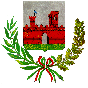 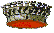 